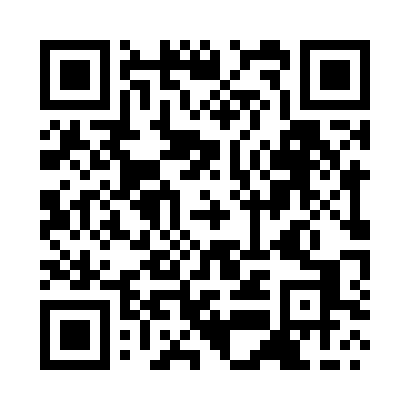 Prayer times for Alguieira, PortugalWed 1 May 2024 - Fri 31 May 2024High Latitude Method: Angle Based RulePrayer Calculation Method: Muslim World LeagueAsar Calculation Method: HanafiPrayer times provided by https://www.salahtimes.comDateDayFajrSunriseDhuhrAsrMaghribIsha1Wed4:456:301:296:248:2810:062Thu4:446:291:296:258:2910:083Fri4:426:281:296:258:3010:094Sat4:406:271:286:268:3110:115Sun4:386:251:286:278:3210:126Mon4:376:241:286:278:3310:147Tue4:356:231:286:288:3410:158Wed4:336:221:286:288:3510:179Thu4:326:211:286:298:3610:1810Fri4:306:201:286:298:3710:2011Sat4:296:191:286:308:3810:2112Sun4:276:181:286:318:3910:2213Mon4:266:171:286:318:4010:2414Tue4:246:161:286:328:4110:2515Wed4:236:151:286:328:4210:2716Thu4:216:141:286:338:4310:2817Fri4:206:131:286:338:4410:3018Sat4:186:121:286:348:4510:3119Sun4:176:111:286:348:4610:3320Mon4:156:101:286:358:4710:3421Tue4:146:101:286:358:4710:3522Wed4:136:091:286:368:4810:3723Thu4:126:081:296:368:4910:3824Fri4:106:081:296:378:5010:3925Sat4:096:071:296:378:5110:4126Sun4:086:061:296:388:5210:4227Mon4:076:061:296:388:5310:4328Tue4:066:051:296:398:5310:4429Wed4:056:051:296:398:5410:4630Thu4:046:041:296:408:5510:4731Fri4:036:041:296:408:5610:48